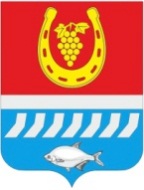 СОБРАНИЕ ДЕПУТАТОВ ЦИМЛЯНСКОГО РАЙОНАРЕШЕНИЕО внесении изменений в решение Собрания депутатов Цимлянского района от 13.06.2017 № 84 «Об утверждении Правил землепользования и застройки Лозновского сельского поселения Цимлянского района»В  соответствии со ст. 39 Градостроительного кодекса Российской Федерации, руководствуясь Федеральным законом от 06.10.2003 №131-ФЗ «Об общих принципах организации местного самоуправления в Российской Федерации», на основании протокола публичных слушаний от 22.01.2021 по обсуждению проекта решения Собрания депутатов Цимлянского района о внесении изменений в Правила землепользования и застройки Лозновского сельского поселения от 13.06.2017 № 84, руководствуясь Уставом муниципального образования «Цимлянский район», Собрание депутатов Цимлянского районаРЕШИЛО:Внести в приложение № 2 к решению Собрания депутатов Цимлянского района от 13.06.2017 № 84 «Об утверждении Правил землепользования и застройки Лозновского сельского поселения Цимлянского района» следующие изменения:1.1. В графической части статьи 32 главы 3 Карты градостроительного зонирования и зон с особыми условиями использования территории Лозновского сельского поселения, выделить зону сельскохозяйственного использования СХ-2 из зоны лесов Р-1 земельного участка с кадастровым номером 61:41:0600011:810, расположенного по ориентиру: Российская Федерация, Ростовская область, Цимлянский район, Лозновское сельское поселение, х. Лозной, 1 км на север, согласно приложению № 1 к настоящему решению.1.2. В графической части статьи 32 главы 3 Карты градостроительного зонирования и зон с особыми условиями использования территории Лозновского сельского поселения, выделить зону сельскохозяйственного использования СХ-2 из зоны сельскохозяйственного использования СХ-1 земельного участка в кадастровом квартале 61:41:0600007, расположенного по ориентиру: : Российская Федерация, Ростовская область, Цимлянский район, Лозновское сельское поселение, западнее земельного участка с кадастровым номером 61:41:0600007:390, согласно приложению № 2 к настоящему решению.2. Настоящее решение вступает в силу с момента официального опубликования.3. Контроль за исполнением настоящего решения возложить на постоянную комиссию по аграрной политике, продовольствию и природопользованию Собрания депутатов Цимлянского района.Председатель Собрания депутатов –глава Цимлянского района                                                               Л.П. ПерфиловаПриложение № 1 к решению Собрания депутатовЦимлянского района от 02.02.2021 № 350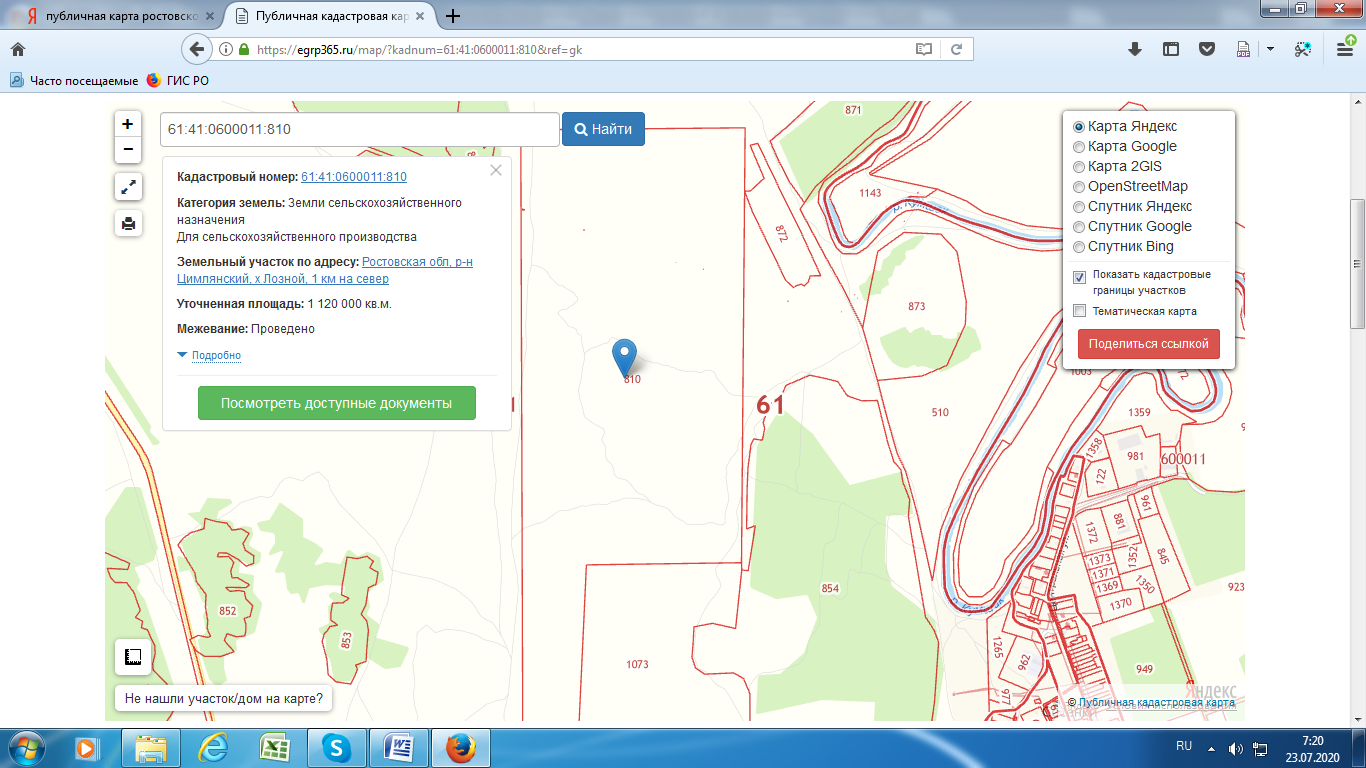 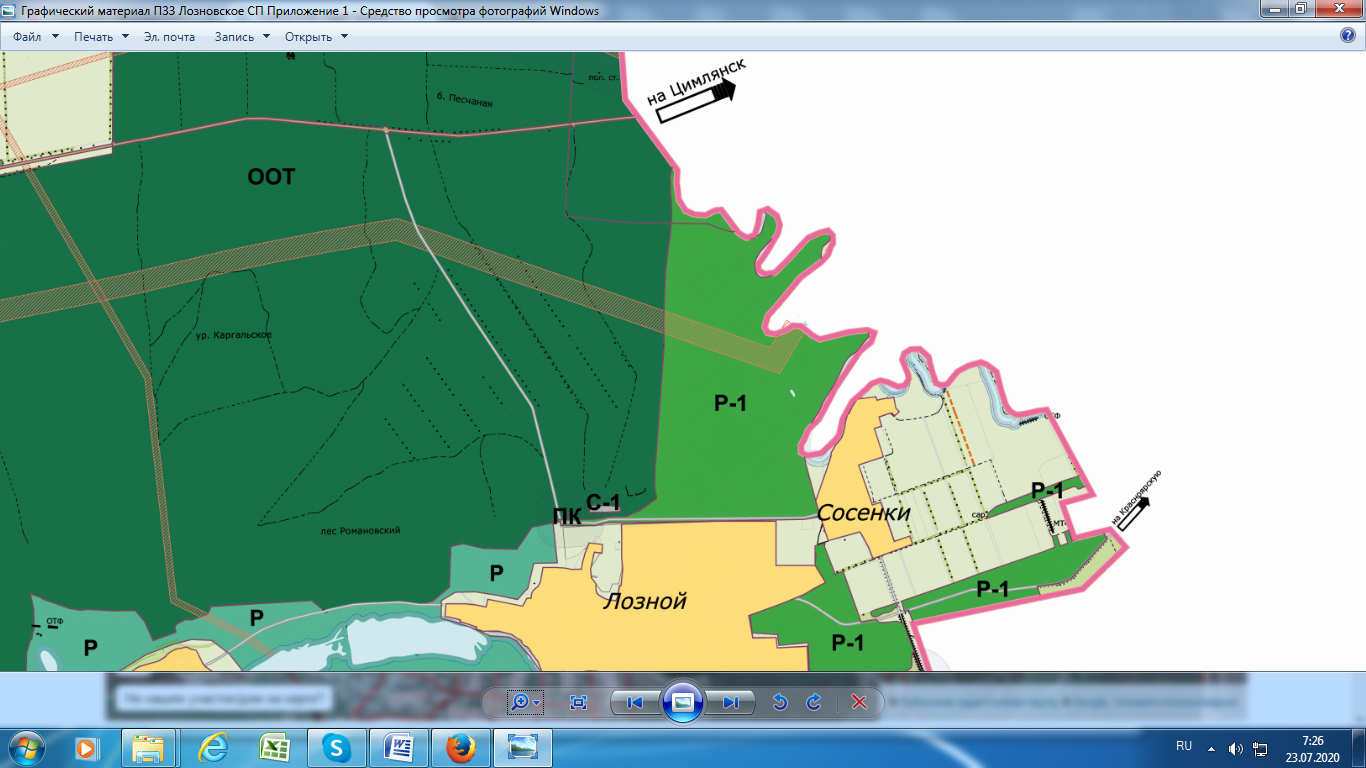 Председатель Собрания депутатов –глава Цимлянского района                                                               Л.П. ПерфиловаПриложение № 2к решению Собрания депутатовЦимлянского района от 02.02.2021 № 350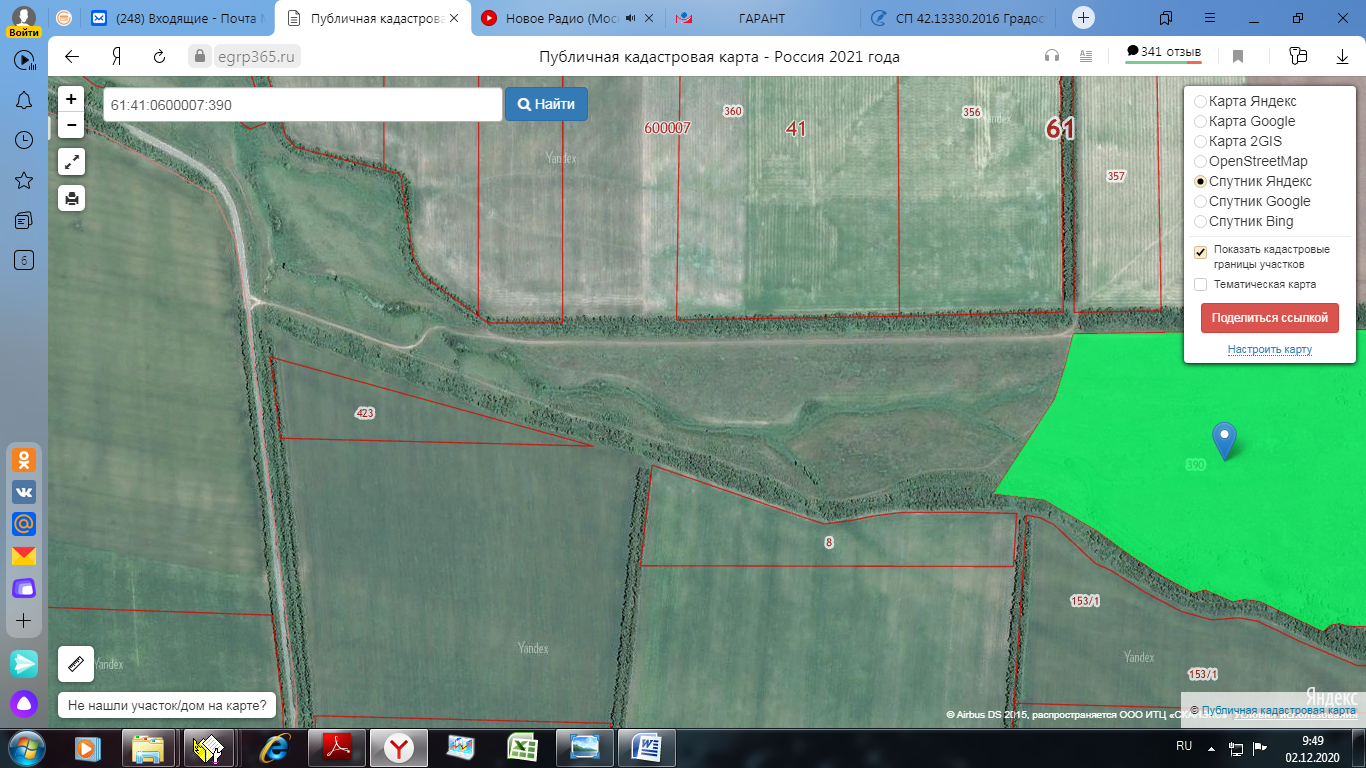 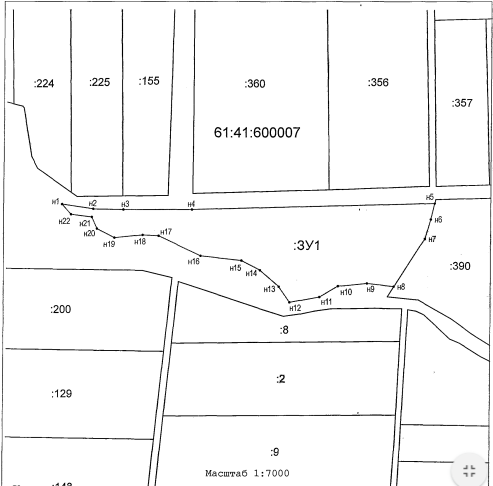 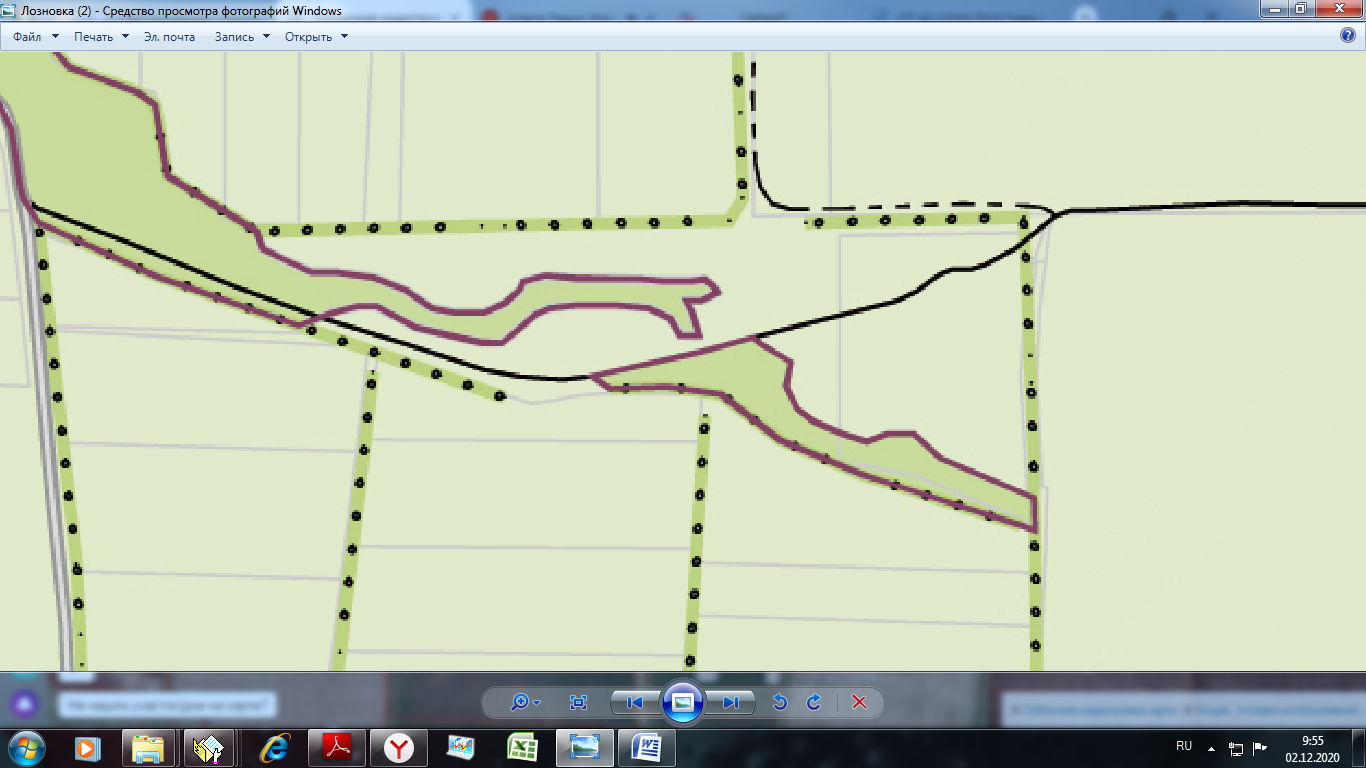 Председатель Собрания депутатов –глава Цимлянского района                                                               Л.П. Перфилова02.02.2021№ 350г. Цимлянск